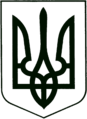    УКРАЇНА
          МОГИЛІВ-ПОДІЛЬСЬКА МІСЬКА РАДА
        ВІННИЦЬКОЇ ОБЛАСТІ   Р І Ш Е Н Н Я  №222Про міську Програму забезпечення рівних прав та можливостей жінок і чоловіків на період 2016-2017 рокиВідповідно до ст.ст. 26, 59, 73 Закону України «Про місцеве самоврядування в Україні», відповідно до постанови Кабінету Міністрів України від 26 вересня 2013 року № 717 "Про затвердження Державної програми забезпечення рівних прав та можливостей жінок і чоловіків на період до 2016 року",-                                       міська рада ВИРІШИЛА:1. Затвердити міську Програму забезпечення рівних прав та можливостей     жінок і чоловіків на період 2016 -2017 роки (далі - Програма) та забезпечити      її реалізацію, згідно  додатку.2. Фінансовому управлінню міської ради (Пампушко Н.Д.) під час формування     проекту міського бюджету на 2017 рік передбачити цільові кошти на        реалізацію зазначеної Програми.3. Про хід виконання Програми виконавцям інформувати міську раду     до 01 лютого.4. Контроль за виконанням даного рішення покласти на заступника міського     голови з питань діяльності виконавчих органів Кригана В.І. та на постійну     комісію з питань соціального захисту населення, охорони здоров’я,     материнства і дитинства (Соколовська Г.Г.).            Міський голова                                                         П. БровкоДодаток до рішення 9 сесії міської ради 7 скликаннявід 19.07.2016 року № 222                                                                                                                                                                           Міська програмазабезпечення рівних прав та можливостей жінокі чоловіків на період 2016 -2017 рокиПАСПОРТміської Програми  Підстава для розроблення: Закон України «Про забезпечення рівних прав та можливостей для жінок та чоловіків».Визначення проблеми, на розв'язання якої спрямована Програма     Досягнення рівного правового статусу жінок і чоловіків та рівних можливостей для його реалізації,  що дозволяє особам обох статей брати рівну участь у всіх сферах життєдіяльності суспільства, є однією з передумов забезпечення стабільного розвитку українського суспільства на засадах демократії. Україна підписала ряд міжнародних документів у сфері встановлення гендерної рівності і взяла на себе зобов’язання щодо подолання гендерної дискримінації в Україні.Служба у справах дітей Могилів-Подільської міської ради є одним з основних суб’єктів реалізації гендерної політики в місті, зокрема Закону України «Про забезпечення рівних прав та можливостей для жінок та чоловіків». Для конкретизації та оптимізації роботи у цьому напряму розроблено Програму«Забезпечення рівних прав та можливостей жінок і чоловіків на період 2016 -2017 роки».Програма ґрунтується на положеннях Конституції України, законівУкраїни та міжнародних документів у сфері гендерної рівності, що ратифіковані Україною. Реалізація Програми передбачається на 2016-2017 роки.2. Мета і завдання програми:Метою реалізації цієї Програми є: - досягнення паритетного становища жінок і чоловіків шляхом правового  забезпечення їх прав та можливостей;- ліквідація проявів дискримінації за ознакою статі;- розробка спеціальних механізмів, спрямованих на усунення дисбалансу між можливостями жінок і чоловіків.Основні завдання:- формування та реалізація державної політики у сфері забезпечення  гендерної рівності; - забезпечення збалансованої участі  чоловіків та жінок у роботі органів виконавчої влади та місцевого самоврядування через усунення структурних та системних бар’єрів для жінок;- запровадження гендерних підходів до таких сфер життєдіяльності, як освіта, зайнятість, охорона здоров’я, державна служба, засоби масової інформації, статистика тощо;-  залучення жінок до активної участі  у громадсько-політичному русі шляхом   подолання стереотипів щодо їх ролі у суспільстві;- вивчення й розповсюдження вітчизняного та зарубіжного досвіду щодо формування позитивного відношення до гендерної рівності;- створення сприятливих умов для розширення мережі гендерно-орієнтованих громадських організацій міста;- організація громадського обговорення проектів нормативно-правових актів і програм, спрямованих на забезпечення гендерної рівності;- проведення інформаційно-просвітницької роботи з питань ліквідації всіх форм дискримінації за ознакою статі, подолання стереотипів щодо ролі жінок і чоловіків у сім’ї та суспільстві, утвердження духовних цінностей, формування відповідального материнства і батьківства, забезпечення гендерного паритету в духовній сфері;- проведення конференцій, засідань за круглим столом, навчальних семінарів, інших масових заходів.3. Шляхи і способи розв'язання проблемиНайоптимальнішим варіантом розв'язання проблеми забезпечення рівних прав і можливостей жінок і чоловіків є комплексний підхід, який передбачає:- проведення серед роботодавців інформаційно-роз'яснювальної роботи з питань запровадження європейських стандартів рівності працівників у сфері праці;- проведення інформаційних кампаній з метою висвітлення питань необхідності рівного розподілу сімейних обов'язків та відповідальності між жінками і чоловіками щодо виховання дитини;- здійснення заходів, спрямованих на розвиток у жінок лідерських навичок для участі у прийнятті управлінських рішень та навичок провадження підприємницької діяльності;- підвищення рівня компетенції фахівців з питань забезпечення рівних прав та можливостей жінок і чоловіків;	- виконання на постійній основі робіт із впровадження гендерних підходів у системі освіти;                                                       - проведення інформаційних кампаній за участю засобів масової інформації, закладів культури та навчальних закладів з метою подолання стереотипних уявлень про роль жінки і чоловіка;- розроблення механізмів реалізації права на захист від дискримінації за ознакою статі та вжиття необхідних заходів за результатами розгляду випадків такої дискримінації;- залучення до виконання завдань, передбачених Програмою, міжнародних організацій та громадських об'єднань, діяльність яких спрямована на забезпечення рівних прав і можливостей жінок і чоловіків. Обсяги та джерела фінансуванняФінансування Програми з міського бюджету на 2016 рік не передбачається. 5. Очікувані результатиОсновними результатами виконання Програми мають стати: - підвищення рівня гендерної культури та обізнаності мешканців міста Могилева-Подільського ;- забезпечення сприятливих умов для збалансованої участі чоловіків та жінок у сфері управління та місцевого самоврядування;- запровадження необхідних заходів для запобігання насильству та надання допомоги людям, що зазнали насильства, з урахуванням гендерної перспективи; - прийняття необхідних заходів щодо протидії торгівлі людьми та надання допомоги потерпілим незалежно від статі;- забезпечення гендерної диференціації всіх статистичних даних, що дадуть можливість відстежувати наявні відмінності в статусі чоловіків та жінок і причини таких змін;- ліквідація гендерних стереотипів  у ЗМІ  як бар’єра  для повноцінної участі жінок і чоловіків в усіх сферах економічного, політичного, соціального та культурного життя.6. Напрями діяльності- Проведення міського етапу Міжнародної акції “16 днів проти гендерного насильства”.- Тематичні зустрічі в навчальних закладах м.Могилева-Подільського  за темами: „Я – жінка і я знаю свої права” , ”Здорова жінка – здорова дитина – здорова родина”, „Молодь за майбутнє”, „Ненароджені хочуть жити”,  „Запобігання торгівлі людьми”.- Проведення циклу тренінгових занять з питань жіночого лідерства, профілактики гендерного насильства. -  Підготовка інформаційно-правових, методичних матеріалів, пам’яток, буклетів, спрямованих проти насильства і гендерної дискримінації.7. Відповідальні за виконання ПрограмиВідповідальність за виконання Програми, організацію та контроль за виконанням Програми покладається на Службу у справах дітей Могилів-Подільської міської ради.          Звіт про виконання Програми надається виконавцями до міської ради до 01 лютого.Секретар міської ради                                                       М. Гоцуляк        Від 19.07.2016 р.9 сесії7 скликання1.Ініціатор розроблення програми:Юридичний відділ апарату міської ради та виконкому.2.Дата, номер і назва розпорядчого документу, яким затверджено ПрограмуРішення 9 сесії Могилів-Подільської міської ради 7 скликання від 19 липня 2016 року затверджено дію Програми на 2016 -2017 роки.3.Розробник ПрограмиЮридичний відділ апарату міської ради та виконкому.4.Відповідальний виконавець ПрограмиСлужба у справах дітей Могилів-Подільської міської ради.5.Учасники програмиСлужба у справах дітей Могилів-Подільської міської ради;Міський центр Соціальних служб для дітей, сім’ї та молоді.6.Терміни реалізації Програми2016-2017 роки.7.Перелік бюджетів, які приймають участь у виконанні ПрограмиМіський бюджет.8.Загальний обсяг фінансових ресурсів, необхідних для реалізації Програми у 2016-2017 роках, Всього:  2016р.- 0 грн.2017р.- _ грн.9.Основні джерела фінансування ПрограмиМіський бюджет.